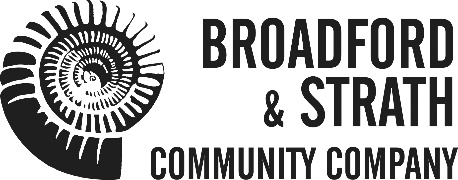 Broadford and Strath Community CompanyMember Application (Ordinary)The Company aims to develop Broadford and Strath as a desirable place to live, work and visit for current and future generations.  The Company aims to create a strong, self-sufficient, inclusive and eco organisation that operates for the social benefit of the whole community.  If you would like to join us, Broadford and Strath Community Company, please complete and sign the form below and then post it to Broadford and Strath Community Company, c/o Tigh Na Bruaich, Torrin, Isle of Skye, IV49 9BA.Ordinary membership will entitle you to nominate and be nominated as a Director.  To vote at General Meetings and to have your say regarding company policy and direction.   The income and property of the Company shall be applied solely towards the promotion of its objects and cannot be divided amongst the members of the Company.  Full resident membership is open to anyone who is on the electoral roll for the IV49 postcode area. ---------------------------------------------------------------------------------------------------------------------------------------I wish to support the Company in its aims and I hereby apply for membership:Name     .  .  .  .  .  .  .  .  .  .  .  .  .  .  .  .  .  .  .  .  .  .  .  .  .  .  .  .  .  .  .  . .  .  .  .  .  .  .  .  .  .  .  . .  .  .  .  .  .  .  .  .  .  .  .  .  .  .  .  .  .  .  .  .  .  .  .  .  .  .  .  . .  .  .  .  .  Address  .  .  .  .  .  .  .  .  .  .  .  .  .  .  .  .  .  .  .  .  .  .  .  .  .  .  .  .  .  .  .  .  .  .  .  .  .  .  .  .  .  .  .  .  .  .  .  .  .  .  .  .  .  .  .  .  .  .  .  .  .  .  .  .  .  .  .  .  .  .  .  .  .  .  .  .  .  .  .  .  .  .  .  .  .  .  .  .  .  .  .  .  .  .  .  .  .  .  .  .  .  .  .  .  .  .  .  .  .  .  .  .  .  .  .  .  .  .  .  .  .  .  .  .  .  .  .  .  .  .  .  .  .  .  .  .  .  .  .  .  .  .  .  .  .  .  .  .  .  .  .  .  .  .  .  .  .  .  .  .  .  .  .  .  .  .  .  .  .  .  .  .  .  .  .  .  .  .  .  .  .  .  .  .  .  .  .  .  .  .  .  .  .  .  .  .  .  .  .  .  .  .  .  .  .  .  .  .   .  .  .  Post Code  .  .  .  .  .  . .  .  .  .  .  .  .  .  .  .  .  .  .  .  .  .  .  .  Tel  .  .  .  .  .  .  .  .  .  .  .  .  .  .  .  .    Email  .  .  .  .  .  .  .  .  .  .  .  .  .  .  .  .  .  .  .  .  .  .  .  .  .  .  .  .  .  .  .  .  .  .  .  .  .  .  . .  .  .  .  .  .  .  .  .  .  .  .  .  .  .  .  .  .  . Signed  .  .  .  .  .  .  .  .  .  .  .  .  .  .  .  .  .  .  .  .  .  .  .  .  .  .  .  .  .  .  .  .         Date .  .  .  .  .  .  .  .  .  .  .  .  .  .  .  .  . .  .  .  .  .  .  .  .  .  .  .  .  .  .  .  .  .  .  .  .  .  .  If you would like to help us achieve our aims and are available to volunteer with us tick the box      We periodically send out e-newsletters if you don’t wish to receive it please tick the box                  Your contact details will not be disclosed to third parties.Registered in Scotland  246279     				Scottish Charity No. SC034829www.broadfordandstrath.org